NOVÉ UMÍSTĚNÍ NÁDOB NA TŘÍDĚNÝ ODPADZměna umístění z ulice Báštecká do ulice K Dálnici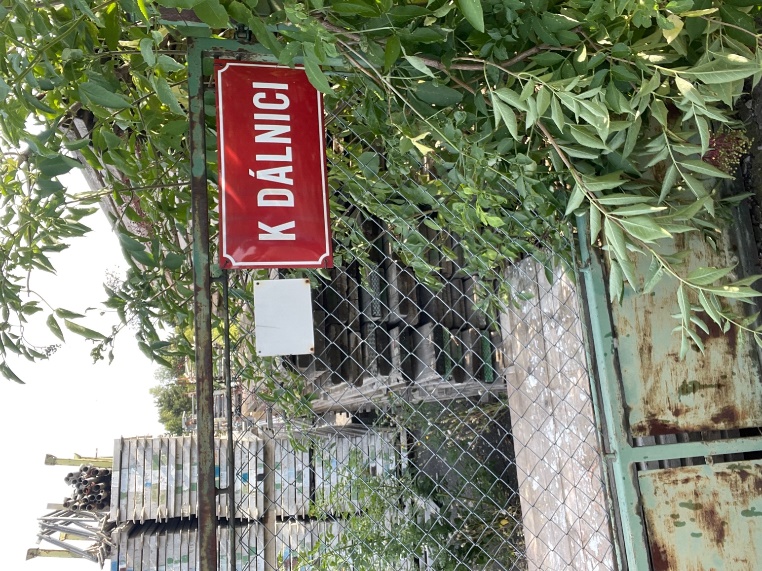 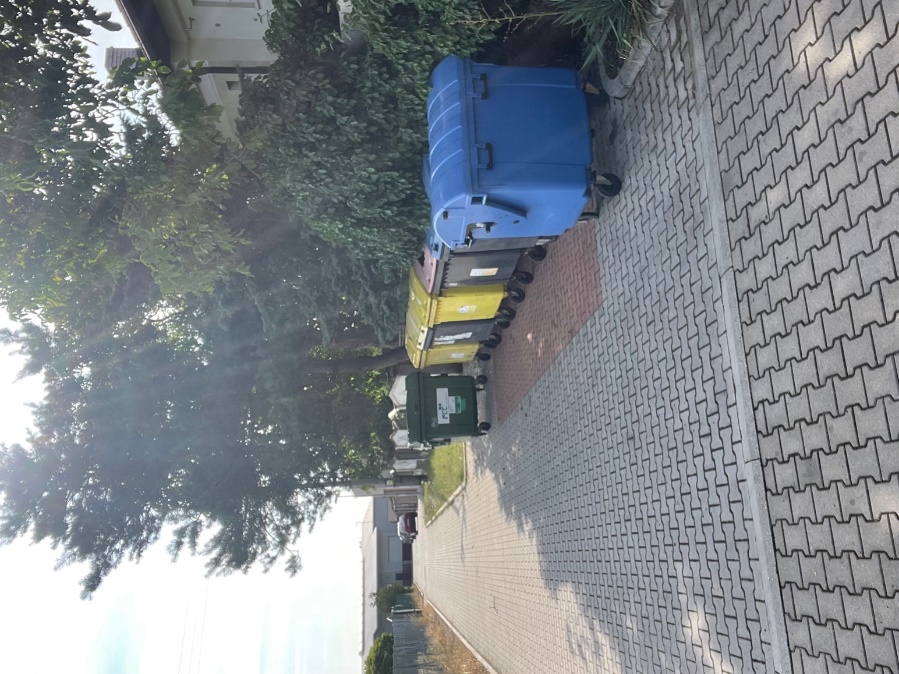 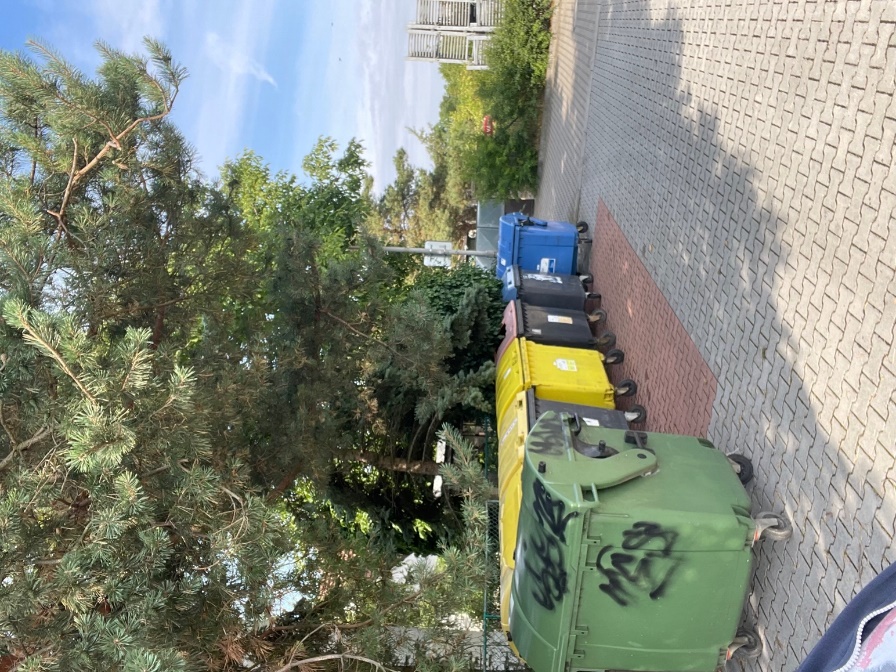 